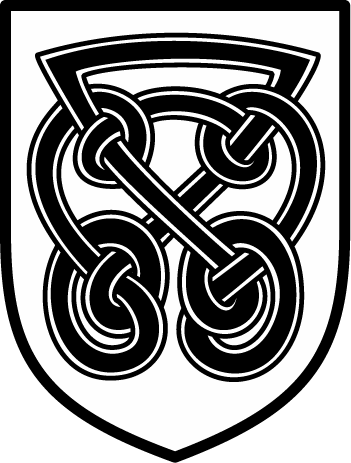 The Priory SchoolPhysical, emotional and academic progress for all6th Form Application FormEntry: September 2017Head of Post 16 Education: Mrs Z. ArmitageDear Parents and Students,We are pleased that you are interested in joining our Sixth Form. The Priory School has a vibrant and welcoming Sixth Form. Our students often describe belonging to the school as belonging to an extended family. At The Priory School, we work closely with our students and parents to enable students to meet their academic potential. Whilst achievement in academic subjects is important, we believe that the development of student’s personal skills is imperative. To support students outside their subjects we offer a wide range of enrichment opportunities such as supporting students in completing the Extended Project Qualification and Sports Leaders Courses to Post 18 information opportunities such as careers talks, Apprenticeship workshops, UCAS workshops and Oxbridge training. The Post 18 opportunities vary from year to year and are dependent on students’ needs and opportunities that present themselves throughout the year. Some examples of Post 18 opportunities over the past few years are listed below:Running The Young Person of the Year AwardTalks by academics on studying:LawLinguisticsStudying at CambridgeAccountancyApprenticeship talksHow to write a personal statementGap Year presentationsStudents Finance Talk for Students and ParentsIncreasingly universities are looking beyond students grades and assessing where they have developed their knowledge and skills outside the classroom. To support our students we provided detailed careers guidance through our careers guidance service and strongly encourage students to undertake work experience related to their courses.We also offer many extra-curricular opportunities in the form of trips, sporting competitions and musical productions. All students are expected to engage positively with students lower down the school through programs such as paired reading, big brother and big sister mentoring and our Ambassador Volunteering program.I look forward to reading your application form. If you would like any additional information please contact the school either by email or by telephone.Yours sincerely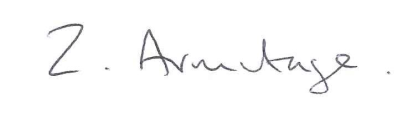 Mrs Zoe ArmitageAssistant Headteacher - Head of Post 16 EducationThe Priory School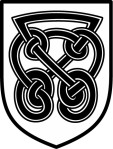 Application for Entry to Sixth Form September 2017Please complete ALL sections of this form. Completed forms to be returned to Mrs Armitage via the box in Reception by 11th November 2016All students to fill inName:Date of birth:Current Students only Year 11 Tutor Group:Address:(incl. postcode)	Parent EmailHome Tel:Parent’s Mobile Tel: Male/Female:	Student Mobile Tel:External Applicants only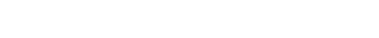 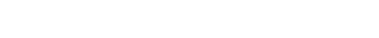 Previous School Address:School Tel No. Headteacher:Name of teacher to contact for reference:Student Unique Candidate number:Please write below the details of the parent(s) carer(s) with whom the student actually lives:Initials and surname	(1)  		 Relationship to student	 	 OccupationWork Tel NoEmail address	 	(2)  	We sometimes need to contact parent(s), carer(s) or another adult during the day e.g. if a student is sick.Please indicate below who should be contacted in this case:If one of the student’s parents lives elsewhere, but wishes to receive information about their son/daughter’s progress, please write below details of that parent:Initial and surname  	Relationship to student 	Address  	Daytime No  	Brother(s) and sister(s) currently at The Priory School: Name  	Name  	Form  	 Form  	Special medical conditions (please continue below if necessary. It is important that we know about anyon-going medication as well)Doctor’s name  	Telephone number  	Doctor’s Address 	Lunchtime arrangements (Please tick one)School lunch	Free school meal	Packed lunchTransport to and from school (please tick one)Walk	Bicycle	School bus	Public transport	Car	TaxiIs either parent a member of the Armed Forces:	□Yes	□NoFirst LanguageHome language(s) spoken in addition to EnglishEnglish is an Additional Language	□Yes	□NoEthnic Origin	ReligionSchool use of Photographs: I object to my Child’s Photograph being used	□I do not object to my Child’s Photograph being used	□GCSE subjects: Indicate with * if you have already passed the subjectHitchin Post-16 Consortium - Minimum Entry RequirementsStandard entry requirement for the Hitchin Consortium is 5 A*-C at GCSE or equivalent including English and Maths at Grade 4 or above. Some subjects will have additional entry requirements and all have a recommended GCSE Average Points Score (APS).You will be familiar with GCSE grades being predicted by teachers for each subject. Behind each grade is a number and these are used to work out your GCSE APS which gives an indication of your overall performance.  This GCSE APS can be used as a guide when looking at post-16 choices. The APS numbers in the table below are the recommended minimum requirement for entry to the course.  Based on national averages, students achieving only the stated APS at GCSE can expect to achieve at least a low D grade at A-level in those subject areas.  For Level 3 BTEC/Technical courses the expected minimum outcome with the APS shown would be a Merit grade.  Of course we expect all students to aim for the highest grades.If you have not taken a subject at GCSE, it may in some instances still be possible to take the A level course even if there is a minimum GCSE grade in the entry requirements.  You should discuss this with your Head of Sixth Form. Application for Entry to Sixth FormProvisional level 3 SubjectsYou are required to study 3 subjects with a 4th subject agreed at the discretion of the Head of Sixth Form.Please indicate 5 subjects below and number them in order of preference from 1 (most preferred) to 5 (least preferred).  In the case of a subject being oversubscribed, we will allocate places based on order of preference.As with your GCSE options we will aim to construct a timetable that accommodates all students’ choices.  If clashes occur, they will be discussed with applicants on an individual basis.Application for Entry to Sixth FormProvisional level 2 SubjectsIf you are uncertain that you will achieve the grades required to proceed onto Level 3 courses, we are offering a one year Level 2 program of study. This will include a choice from the subjects below with possible opportunities to retake English and or Maths (if not passed at grade 4 or above) and extended work experience.Please make 2 choices from the list of subjects below:PERSONAL STATEMENTPlease attach your completed Personal Statement.  In addition, if not covered in your personal statement, explain in the box below why you wish to study each subjectthat you have selected and include any future career plans. Please also say what you could offer to the wider school community such as helping with paired reading, running a club or peer mentoring.Timeline for Year 11 StudentsStudents Signature:………………………………………………….I agree with my Son / Daughter’s options and understand the entry requirements. Parents / Carers Signature:……………………………………….. Date:…………………………………………………………Initials and surname(3)  	   (4)  	Relationship to studentDaytime Tel NoAccess to Home Computers:    Does your child have access to a computer?                                                                                                              □Yes      □NoDo you have access to the Internet at home?Do you have a Broadband connection?                            □                                                                                                                                                    □Yes  □Yes      □No□NoGCSE Subjects*	Please complete with option subjects or any ASsubjects being takenPredicted GCSE GradeActualGrade(If known)English LanguageEnglish LiteratureMathematicsScience – CoreScience – AdditionalScience – PhysicsScience – ChemistryScience – Biology*****  *  *  *  *  *SubjectAPSAdditional GCSE Entry RequirementsArt & Design (Fine Art)35Grade C in Art if taken at GCSE.Art & Design (Photography)35Grade C in Art Photography if taken at GCSE.Biology45Grade 6 in Mathematics.  Grade B in Triple Science or Grade A in Core and Additional Science.Business38Grade C in Business if taken at GCSE.Chemistry45Grade 6 in Mathematics.  Grade B in Triple Science or  Grade A in Core and Additional ScienceClassical Civilisation38Standard entry requirements.Computer Science40Grade 6 in Mathematics.  Grade C in Computer Science if taken at GCSE.Design & Technology (Graphic Products)40Grade C in Graphic Products if taken at GCSE.Design & Technology (3D Product Design)40Grade C in Product Design if taken at GCSE.Drama & Theatre Studies35Grade C in Drama if taken at GCSE.Economics40Grade 6 in Mathematics.English Language & Literature40Grade 5 in English Language or Literature.English Literature40Grade 5 in English Literature.French38Grade B in French.Geography40Grade C in Geography if taken at GCSE.German38Grade B in German.Government & Politics40Standard entry requirementsHistory40Grade C in History if taken at GCSE.L3 BTEC Applied Science32Grade C in Core & Additional Science.L3 BTEC National Diploma in Business32Standard entry requirements.L3 Food Science and Nutrition32Grade C in Food Science if taken at GCSE.L3 BTEC/Technical Health & Social Care32Standard entry requirementsL3 Technical Introductory Diploma in IT32Grade C in ICT if taken at GCSE.L3 Subsidiary Diploma in Music Technology32Merit in Music Production or Technology if taken at Level 2.L3 BTEC Performing Arts (Acting)32Merit in Performing Arts if taken at Level 2.Latin40Grade C in Latin if taken at Level 2 or A* at GCSE in a Modern Foreign Language.Mathematics40Grade 6 in Mathematics.Mathematics - Further40Grade 7 in Mathematics.Media Studies35Grade C in Media Studies if taken at GCSE.Music40Grade B in Music if taken at GCSE or minimum grade 5 in your chosen instrument.Philosophy & Ethics38Grade C in Philosophy & Ethics if taken at GCSE.Physical Education40Grade C in PE if taken at GCSE.Physics45Grade 6 in Mathematics.  Grade B in Triple Science or Grade A in Core and Additional Science.Psychology40Grade C in Core & Additional Science.Sociology38Grade C in Sociology if taken at GCSE.Spanish38Grade B in Spanish.Art and Design (Photography)Health and Social Care BTECArt and Design (Fine Art)Health and Social Care Cambridge Technical level 3BiologyHistoryBusiness Studies IT Cambridge Technical level 3Business BTECIT BTEC level 3 Extended Certificate Informtion TechnologyChemistryMusicClassical CivilisationMathematicsComputer ScienceMathematics ( Further)Design and Technology( 3D Product Design)Media StudiesDesign and Technology (FoodScience and Nutrition) NutritionTechnology)Music Practitioners – Rock SchoolDesign and Technology(Graphic Product Design)LatinDrama & Theatre PEEconomics at TPSPerforming Arts  (Acting) BTECEconomics at HBSPhysicsEnglish LiteraturePsychologyEnglish Language and LiteraturePhilosophy and EthicsFrenchScience (Applied) BTECGeographySociologyGovernment and PoliticsSpanishHealth and Social CareITBusinessDigital MediaSport and Physical Activity11th  November 2016Students select their 4 options and hand in theirApplications to form tutors or Application box in the front reception.Week Beginning 9th   Januaryand 16th  January 2017Interview with Head of 6th Form, Mrs Armitage.February 2017Offer letters will be sent home. 3rd ,4th, and 5th July 20176th Form induction days.July – August 2017Students complete their bridging projects.24th August 2017GCSE results are released.Wednesday 6th September 2017Term begins